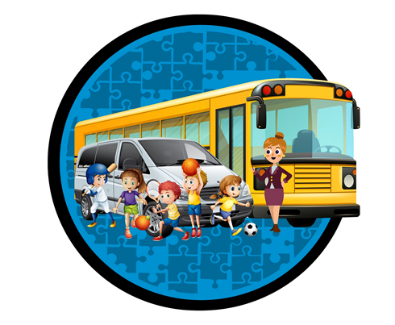 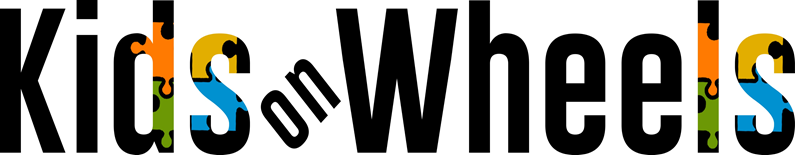 APPLICATION FOR PRIVATE TRANSPORTATION 2021 – 2022Kids on Wheels reserve the right to take pictures for media purposesChild’s first name: Child’s first name: Child’s last name:Child’s last name:Home Address: Home Address: Home Address: Apt#:Postal Code: City: Home phone:  Home phone: Date of Birth: MM/DD/YYYYGender: Child’s Health Card:Child’s Health Card:Mother’s name:Work #:Cell #:Email Address:Email Address:Email Address:Father’s name:Work #:Cell #:Email Address:Email Address:Email Address:Emergency contact name:Emergency contact name: Relationship to child: Phone #: Drop-off location: Drop-off location:Morning Pick up Address:Afternoon Pick up Address:Bell Time AM:          Supervision begins:Bell Time PM:               Supervision ends:Morning Drop-off Daycare/school/ special program Name: Address: Phone#:Afternoon Drop-off:Daycare/special program/ home Name: Address: Phone#:Start date: Start date: End Date:End Date:End Date:Grade:Grade:Mon:Tues:Tues:Wed:Thurs:Thurs:Fri:Does your child have allergies/medical history that we should be aware of or could require immediate treatment? If so, please specify:Booster seat required:   YES / NOSpecial needs if any:Notes/ Comments: Does your child have allergies/medical history that we should be aware of or could require immediate treatment? If so, please specify:Booster seat required:   YES / NOSpecial needs if any:Notes/ Comments: Signature of parent/guardian:Date: